 Circ. n.  170                                                                                                        Busto A. li, 14/11/13  WEB                                                                                                                       Agli studenti delle classi:                                                                                                                       3A, 3B, 5L, 5M, 5N, 5OOGGETTO:	Corsi di preparazione ai test universitari. Anche quest’anno la scuola organizza i corsi di preparazione ai test universitari delle facoltà scientifiche e sanitarie.L’obiettivo è offrire agli studenti l’opportunità di ampliare, integrare e consolidare alcune tematiche della biologia, della chimica, della fisica e della matematica in vista del superamento dei test d’ingresso universitari, mediante lezioni frontali ed esercitazioni.Verranno attivati solo i corsi con almeno 10 iscritti ed è richiesto l’impegno della frequenza.Gli incontri, della durata di due ore ciascuno, riguarderanno le seguenti discipline:            BIOLOGIA – prof.ssa Grassi            2 incontri di 2 ore ciascunoCHIMICA – prof.ssa Grassi4 incontri di 2 ore ciascunoMATEMATICA- prof.ssa Mariani5 incontri di 2 ore ciascunoFISICA – prof. Rossi5 incontri di 2 ore ciascunoIl contributo richiesto agli studenti per la partecipazione ai corsi è così stabilito:Euro  25  per ciascun corso della durata di 10 oreEuro 20 per il corso di chimica Euro 10 per il corso di biologiaI rappresentanti di classe sono pregati di raccogliere le iscrizioni utilizzando il modello allegato e consegnarle alla prof.ssa  Lidia Pezzimenti entro il 25/11/13		       	                                                                           Il Dirigente Scolastico                                                                                              Prof.ssa Cristina BoracchiCLASSE …............ COGNOME E NOME STUDENTI ISCRITTIBIOLOGIA – prof.ssa GrassiCHIMICA – prof.ssa GrassiMATEMATICA – prof.ssa MarianiFISICA – prof. Rossi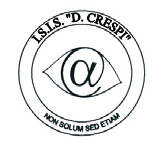 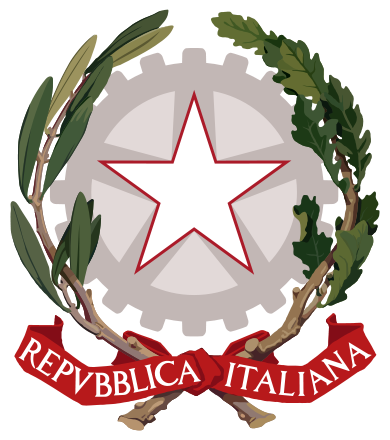 ISTITUTO DI ISTRUZIONE SECONDARIA  “DANIELE CRESPI” Liceo Internazionale Classico e  Linguistico VAPC02701R Liceo delle Scienze Umane VAPM027011Via G. Carducci 4 – 21052 BUSTO ARSIZIO (VA) www.liceocrespi.it-Tel. 0331 633256 - Fax 0331 674770 - E-mail: lccrespi@tin.itC.F. 81009350125 – Cod.Min. VAIS02700D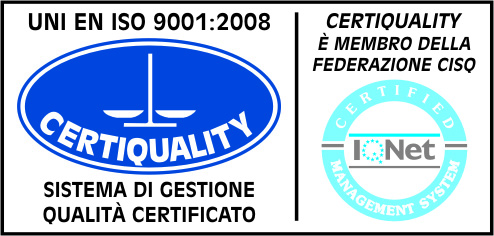 CertINT® 2012